TUESDAY FEBRUARY 14, 2023HOWES, 272639 – 106th Pl SE** THIS WILL BE AN IN-PERSON MEETING WITH LIMITED REMOTE-ACCESS OPTIONS. **CALL TO ORDER 7:00 PM1.0	MINUTES2.0	CLAIMS3.0	CLERK’S REPORTMARSHAL'S REPORTWATER REPORTWABA REPORTAPPEARANCES:  This time is set aside for attendees to speak to the Council about issues NOT listed in this agenda.  Unless the item you wish to discuss is of an emergency nature, the Council will take the matter under advisement before acting.4.0	STATUS REPORT:  COMPREHENSIVE PLAN UPDATE5.0	NOISE DISCUSSION6.0	OPEN SPACE DISCUSSIONMAYOR AND COUNCILMEMBER REPORTSADJOURNALL COUNCIL MEETINGS ARE OPEN TO THE PUBLIC.** RESIDENTS ARE ENCOURAGE TO ATTEND IN PERSON.
ANYONE PREFERRING TO PARTICIPATE REMOTELY MAY CALL IN TO ONE OF THE FOLLOWING NUMBERS.
PLS NOTE:  REMOTE PUBLIC PARTICIPATION WILL BE AUDIO ONLY, NO VIDEO CONNECTIONS. IF YOU WISH TO SPEAK DURING THE MEETING, PLEASE IDENTIFY YOURSELF BY NAME AND ADDRESS AS YOU BEGIN SPEAKING. **Dial one of the following numbers and provide the meeting ID/passcode when prompted.+1 253 215 8782 US (Tacoma)+1 253 205 0468 US+1 669 900 6833 US (San Jose)Meeting ID: 883 2385 5700Passcode: 813377TOWN OF BEAUX ARTS VILLAGEAGENDAREGULAR COUNCIL MEETING*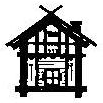 